CHILD' S PREADMISSION RECORD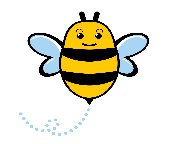 This section is to be completed by the child's parent or guardian. This form must be kept in the child's file in the Child Care Facility (home/center).Person(s) to be contacted in an emergency if parent(s)/guardian(s) cannot be reached:Emergency Authorization:I give permission for the child care facility to obtain emergency medical treatment, including emergency transportation, for my child if I cannot be reached immediately. I agree to be responsible for any emergency medical expenses incurred. (If parent/guardian refuses to sign, instructions must be attached stating what procedure the facility is to follow in an emergency.)                       Signature	                                   DateDescribe any special needs or instructions below:Person(s) children can be released to:I understand that the Department of Human Resources does not inspect activities away from the child care facility. The licensee of Vie child care facility assumes full responsibility for such activities.	Signature of parent/guardian	DateI give permission for my child to participate in:(Circle yes or no and on each line)Form not valid without signature of child's parent/guardian in each space indicated above.This section is to be completed by the facility's staff.Child's first day of attendance: ________________	Child's withdrawal date: _____________________Child's Name:Name child is known by:Child's birthdate:Child' s home address:Name(s) of parent(s)/guardian(s):Home telephone number: (     )Address of parent(s)/guardian(s):Mother's employer:Father's employer:Employer's address:Employer' s address:Employer's telephone number: (     )Employer's telephone number: (     )List telephone numbers such as beeper, cellular phone, etc.Instructions regarding how parent/guardian may be reached in an emergency:NameRelationship to childRelationship to childAddressAddressTelephone numberName of child's doctor:Name of child's doctor:Address:Address:Address:Telephone number:Telephone number:NameRelationship to childAddressTelephone numberActivities away from the facility:yesnoSignature of parent/guardianDateTransportation provided by the facility:yesnoSignature of parent/guardianDateSwimming/wading activities provided by the facility:yesnoSignature of parent/guardianDate